Aurora’s Degree & PG College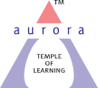 (Accredited by NAAC with 'B++' grade)    Chikkadpally,Hyderabad- 500020EVENT REPORTOBJECTIVE:To enlighten the students about the great poet Kalidasa, his life and works in Sanskrit Literature.To enable the students know and understand the richness and importance of the style and few facts about the works of Kalidasa.BRIEF ABOUT THE EVENT:KalidasaJayanthi is celebrated to increase the awareness about the great poet Kalidasa and richness imbibed in the works by him. The life of Kalidasa and the works and his style of writing are focused and presented to enable the students know and understand the grammatical aspects, his style in writing which enables the students to understand the richness and beauty in sahitya of Sanskrit language. Through Power point presentations the greatness of Kalidasa was presented. Kalidasa is an immortal poet and playwright who is an incomparable genius whose works have won worldwide fame. The facts that in modern times the translations of Kalidasa’s works in many Indian and foreign languages have spread his fame all over the world. His title “Kavikulaguru” ie preceptor of all poets is appropriate to his stature was well presented for a better understanding of the students. OUTCOME:The KalidasaJayanthi has enriched the participants in understanding and knowing about the richness in the Sahitya and Sanskrit language and also the beauty in the employment of the prosody. PHOTOGRAPH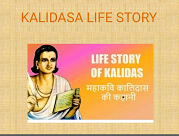 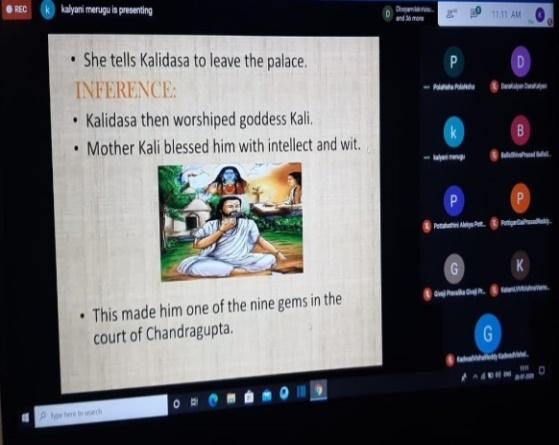 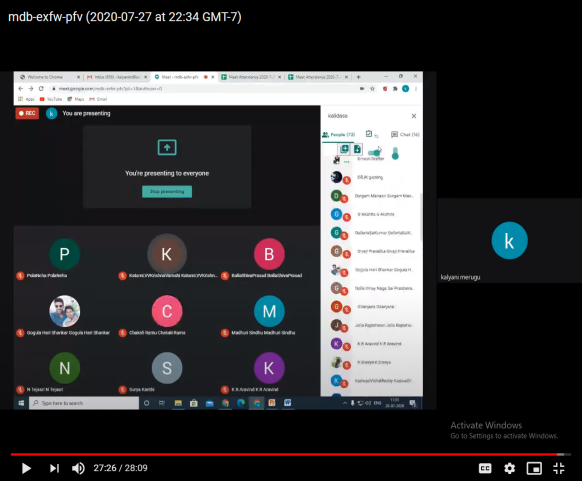 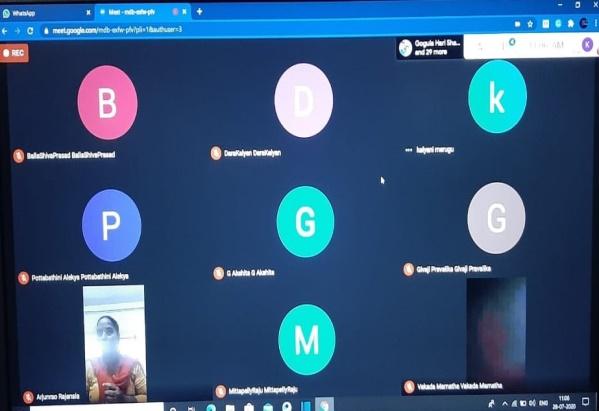 DETAILED REPORTKalidasaJayanthi was celebrated to enrich, enlighten and enable the students to understand and know about Kalidasa the great poet of Sanskrit Sahitya. Students were enlightened and aware about the works of Kalidasa and few facts about him and in detail about the works by him. Students also understood about the beauty of his works and the beauty in the employment of the prosody in his works. Kalidasa has made a distinct and glorious contribution in Sanskrit Literature. His word power is unique. In few words, he is capable of bringing out the entire meaning intended. His works are an intellect treat to thinkers and common readers. Through Power point presentations the greatness of Kalidasa was presented. Kalidasa is an immortal poet and playwright who is an incomparable genius whose works have won worldwide fame. He wrote his plays and poetry largely based around Hindu mythology and philosophy. His name Kalidasa literally means Kali’s servant. In the works of Kalidasa the beauty of nature is depicted with a precise elegance of metaphors that would be difficult to match in any of the literatures. The facts that in modern times the translations of Kalidasa’s works in many Indian and foreign languages have spread his fame all over the world. His title “Kavikulaguru” ie preceptor of all poets is appropriate to his stature was well presented for a better understanding of the students. List of the Student Coordinators :Number Of Students Participated in the Event :69List of Girl participants :List of Boy participants :Budget plan  - NilPhotographs :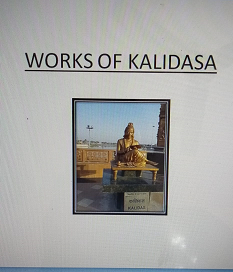 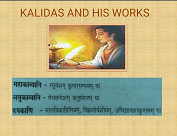 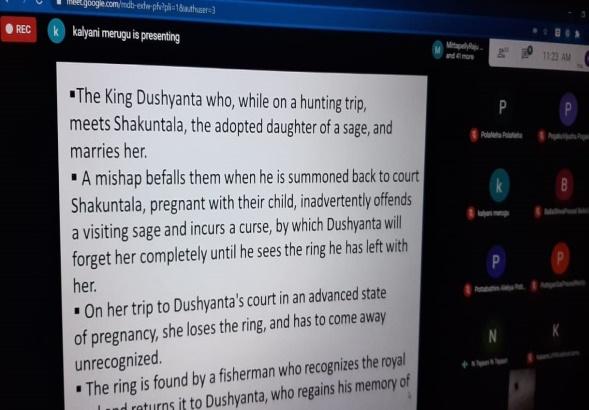 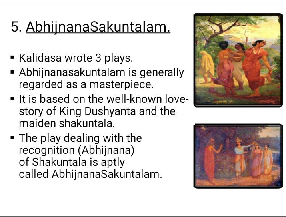 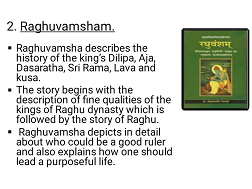 EVENT TITLEKalidasa JayanthiTYPE OF EVENTClassFACULTY INCHARGEM. KalyaniDEPARTMENTLanguagesDATE28thJuly, 2020VENUEOnlineTARGET AUDIENCEUG StudentsNAMEROLL NOCLASS & SECTIONP. Neha1051-18-402-124B.Com Computers – 3CN. Tejasri1051-18-402-238B.Com Computers – 3DK. Aravind1051-19-467-119MSCs – 2CS.NOName Of the Student1Annamaraju Vishnu Priya2Bhargavi Aishu3chandramaalika4Sara Keerthi5SistlaSailaja6ThatikondaSreeja7VakadaMamatha8VankayalaShivanni9Varsha Reddy10VuddhamariSahithi11YashikaYashika12PottabathiniAlekya13PrathivadibhayankaraPravallika14Putti Manju15RushikaNanasoPatil16PogakuVijusha17pokalaakhila18Surya Kanthi19MoktalaKavyaSree20N Tejasri21NagamallaNivya Sri22manishaarolla23MadhuriSindhu24MangilpallyKavya25ManginiSamanvitha26KonderiKeerthika27PolaNehaPolaNeha28JellaRajeshwari29K Sreeya K Sreeya30KaleruSudershani31GivajiPravalika32GSanjanaGSanjana33DurgamManasvi34G AkshitaS.NOName Of the Student1AlwalaShashankGoud2Anuj Singh Thakur3B.Srujan4BallaShivaPrasad5Bazaru Dharma Teja6D.raviteja7DaraKalyan8Dharamkar Krishna9Dinesh Drafter10shivharbiradar11SriramShivakumar12UdthaGyaneshwar13UppunuthulaNikhil14vamshinath15VeeraSubhan16PottigariSaiPrasadReddy17saikiran18SaikiranMekala19Sanjay Mende20PeddiDeekshith21MynamRaviTeja22P.pruthviraj9989 Patti23Mohit Kumar Akkala24Mohit Kumar Choudhary25KundeShivaKumar26MadikondaSai Deepak27MandulaHemanth28KatamLVVKrishnaVamshi29KonkiSaiKumar30K R Aravind31KadwadVishalReddy32kalyankumar33GellerlaSaiKumar34GogulaHari Shankar35GollaVinay Naga SaiPrabhakar